Об утверждении порядка изучения мнения населения	Порецкого муниципального округа о качестве оказания муниципальными учреждениями Порецкого  муниципального округа муниципальных услуг	В целях повышения качества предоставляемых муниципальных услуг и учета мнения получателей муниципальных услуг при оценке их качества, администрация Порецкого муниципального округа   п о с т а н о в л я е т:	1. Утвердить Порядок изучения мнения населения Порецкого муниципального округа о качестве оказания муниципальными учреждениями Порецкого муниципального округа муниципальных услуг (далее - Порядок) согласно приложению к настоящему постановлению.	2. Главным распорядителям бюджетных средств Порецкого  муниципального округа при организации проведения изучения мнения населения Порецкого муниципального округа о качестве оказания подведомственными муниципальными учреждениями муниципальных услуг руководствоваться настоящим Порядком.3. Настоящее постановление вступает в силу со дня его официального опубликования в издании «Вестник Поречья», подлежит размещению на официальном сайте Порецкого муниципального округа в информационно-телекоммуникационной сети «Интернет».Глава Порецкого муниципального округа                                                            Е.В.Лебедев                                                    Утвержденпостановлением администрацииПорецкого  муниципального округаЧувашской Республикиот  23.04.2024 № 138Порядокизучения мнения населения Порецкого муниципального округа о качестве оказаниямуниципальными учреждениями Порецкого муниципального округа Чувашской Республики муниципальных услуг1.Общие положения	1.1. Настоящий Порядок изучения мнения населения Порецкого муниципального округа Чувашской Республики о качестве оказания муниципальных услуг муниципальными учреждениями Порецкого муниципального округа (далее - Порядок) в рамках выполнения муниципального задания разработан в целях повышения качества и доступности предоставления муниципальных услуг населению Порецкого муниципального округа.	Порядок устанавливает процедуру изучения мнения населения Порецкого муниципального округа о качестве оказания муниципальными учреждениями Порецкого муниципального округа муниципальных услуг (далее - изучение мнения населения).	1.2. Основными целями изучения мнения населения являются:	выявление степени удовлетворенности населения качеством предоставляемых муниципальными учреждениями Порецкого муниципального округа Чувашской Республики муниципальных услуг;	создание системы мониторинга качества и доступности муниципальных услуг;	разработка мер, направленных на повышение качества предоставляемых муниципальных услуг.	1.3. Проведение изучения мнения населения осуществляется главными распорядителями бюджетных средств, в ведении которых находятся муниципальные учреждения, предоставляющие муниципальные услуги.	1.4. Изучение мнения населения может осуществляться независимыми организациями на договорной основе в соответствии с действующим законодательством.	1.5. Изучение мнения населения осуществляется не реже одного раза в год в срок до 30 апреля текущего года.2 Порядок изучения мнения населения Порецкого  муниципального округа о качестве оказания муниципальными учреждениями Порецкого муниципального округа муниципальных услуг	2.1.  Изучение мнения населения проводится путем письменного опроса (анкетирования), а также с использованием информационно-телекоммуникационной сети "Интернет".	2.2. Письменный опрос (анкетирование) может проводиться:	в местах предоставления муниципальных услуг (в помещениях муниципальных учреждений Порецкого  муниципального окркга);	на официальных сайтах главных распорядителей бюджетных средств и их подведомственных учреждений в информационно-телекоммуникационной сети "Интернет".	2.3. Решение о проведении опроса принимается распоряжением или приказом главных распорядителей бюджетных средств.	2.4. Опрос проводится среди получателей муниципальных услуг, постоянно или преимущественно проживающих на территории Порецкого муниципального округа. Участие жителей Порецкого муниципального округа в опросе является свободным и добровольным.	2.5. Форма анкеты разрабатывается и утверждается главными распорядителями бюджетных средств, в ведении которых находятся муниципальные учреждения, предоставляющие муниципальные услуги, и согласовывается с отделом организационно-контрольной, кадровой и правовой работы администрации Порецкого муниципального округа. Анкета для проведения опроса должна содержать вопросы, позволяющие оценить:	комфортность помещений, предназначенных для оказания муниципальных услуг;	удовлетворенность информированием о порядке оказания муниципальных услуг;	удовлетворенность респондента отношением специалистов к посетителям (внимание, вежливость, тактичность);	удовлетворенность компетентностью сотрудников;	удовлетворенность результатом получения муниципальной услуги;	удовлетворенность графиком работы с посетителями;	наличие факторов	взимания	дополнительной	платы	за предоставление муниципальной услуги, кроме случаев, установленных законодательством.	в анкете должно быть предусмотрено место для записи комментария или дополнительной информации, которую желает сообщить респондент.	2.6. Вопросы, требующие оценки качественной характеристики предоставляемой муниципальной услуги, в качестве ответа должны предлагать выбор не менее, чем из трех степеней качества.	2.7. Количество граждан, достаточное для изучения мнения населения, составляет не менее одной пятой от среднемесячного количества получателей муниципальных услуг, определяемого на основании данных за шесть месяцев, предшествующих месяцу проведения исследования.	2.8. По результатам изучения мнения населения главные распорядители бюджетных средств составляют отчет, содержащий итоги изучения мнения населения и рекомендации по устранению выявленных недостатков. Копия отчета предоставляется в отдел организационно-контрольной, кадровой и правовой работы администрации Порецкого муниципального округа.	2.9. Итоги изучения мнения населения размещаются на официальных сайтах главных распорядителей бюджетных средств или администрации Порецкого муниципального округа  в информационно-телекоммуникационной сети "Интернет".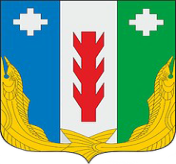 Администрация Порецкого муниципального округа Чувашской РеспубликиПОСТАНОВЛЕНИЕ23.04.2024 №138 с. ПорецкоеЧăваш РеспубликинПăрачкав муниципалитет округӗн администрацийĕЙЫШĂНУ23.04.2024 № 138Пăрачкав сали